ContextHet voedselhulpprogramma onder FEAD (het Fonds voor Europese hulp aan de meest behoeftigen) die oorspronkelijk voorzien was voor de periode 2014-2020, loopt op zijn einde met de campagne 2022.De campagne 2024 is de eerste campagne in het kader van het voedselhulpprogramma onder het ESF+.Het ESF+ is het resultaat van de samenvoeging van verschillende fondsen en programma’s:Het Europees Sociaal Fonds (ESF),Het Fonds voor Europese hulp aan de meest behoeftigen (FEAD),Het jongerenwerkgelegenheidsinitiatief (YEI),Het Europees programma voor werkgelegenheid en sociale innovatie (EaSI).Het ESF+ investeert in 3 belangrijke sleuteldomeinen: 1) onderwijs, opleiding en een leven lang leren; 2) efficiënte arbeidsmarkten en gelijke toegang tot kwaliteitsvol werk; 3) sociale inclusie en armoedebestrijding. Het FEAD, dat tot nu toe een afzonderlijk fonds was, is voortaan een onderdeel van het ESF+. Het maakt deel uit van de specifieke doelstelling m) van het ESF+, namelijk het bestrijden van materiële deprivatie door middel van voedselhulp en/of materiële basishulp aan de meest behoeftige personen, onder meer kinderen, en aanreiken van begeleidende maatregelen voor hun sociale inclusie.In België blijft het een apart programma en is de werkwijze vergelijkbaar met het FEAD, al zijn er wel enkele wijzigen.Eén van deze wijzigingen betreft de financiering van de begeleidende maatregelen bij toepassing van artikel 22, 1., e) van de Verordening (EU) 2021/1057 van het Europees Parlement de Raad van 24 juni 2021 tot oprichting van het Europees Sociaal Fonds Plus (ESF+).Teneinde een te grote versnippering van het budget te vermijden, wenst de POD Maatschappelijke Integratie deze financiering toe te kennen aan koepelorganisaties die de voedselhulporganisaties en OCMW’s op hun beurt ondersteunen bij de uitvoering van de begeleidende maatregelen. Het gaat om een totaal budget van ongeveer 600.000,00 euro per voedselhulpcampagne. In het federaal voedselhulpprogramma onder het ESF+ werd dit als volgt opgenomen:De koepelorganisaties (KO) ondersteunen partnerorganisaties (PO) die hulp verstrekken bij de uitvoering van begeleidende maatregelen. Elke koepelorganisatie moet ten minste twintig partnerorganisaties "bedienen". Op het grondgebied mogen er maximaal tien koepelorganisaties zijn.Elke actieve PO of elk OCMW zal moeten kiezen tot welke koepelorganisatie (KO) het zich wil richten voor steun bij de uitvoering van begeleidende maatregelen. Deze steun omvat de coördinatie van het aanbod van deze maatregelen, het op de hoogte houden van de PO's van het aanbod en het vergemakkelijken van de toegang.De koepelorganisaties zijn overheidsinstanties of non-profitorganisaties die ervaring hebben met sociale ondersteuning en zich kandidaat hebben gesteld. Zij zullen worden geselecteerd op basis van hun ervaring op dit gebied.Deze KO's zullen het in artikel 22, punt e), van de ESF+-verordening bedoelde vaste tarief van 7% ontvangen.De BA en de KO's zullen in een overeenkomst de verschillende modaliteiten en verplichtingen uiteenzetten.Wat wordt van de koepelorganisaties verwacht?De koepelorganisaties worden aangeduid ter ondersteuning van de begeleidende maatregelen van de organisaties die bij de voedselhulp worden aangeboden. Een begeleidende maatregel wordt als volgt gedefinieerd in de Verordening 2021/1057: “begeleidende maatregel”: een activiteit ter aanvulling van de verdeling van voedselhulp en/of materiële basishulp die  tot doel heeft sociale uitsluiting tegen te gaan en bij te dragen tot de uitbanning van armoede, zoals verwijzingen naar of verstrekking van sociale en gezondheidsdiensten, met inbegrip van psychologische bijstand, of verstrekking van relevante informatie over openbare diensten of advies over het beheer van een gezinsbudget.Het federaal voedselhulpprogramma onder het ESF+ citeert als absolute minimum voor de begeleidende maatregelen acties inzake oriëntatie en het doorsturen van de eindontvangers naar het bevoegde OCMW. Van de koepelorganisaties wordt dus verwacht dat zij de OCMW’s en erkende partnerorganisaties ondersteunen bij het uitvoeren van de begeleidende maatregelen. Dit kan, onder andere, door:Het communiceren omtrent de inventaris aan begeleidende maatregelen die onderdeel uitmaakt  van het reglement van de verdeelcampagne 2024.Het versterken van de linken tussen de erkende vzw’s en de OCMW’s.Acties ondernemen om de toegang tot het hulpaanbod van de OCMW’s te faciliteren.Opleidingen te organiseren gelinkt aan de begeleidende maatregelen.Rechtstreeks of onrechtstreeks begeleidende maatregelen te ondersteunen.Workshops voor de eindbegunstigden te organiseren.Enz.De kandidaat kan ook zelf voorstellen uitwerken in haar kandidatuur op voorwaarde dat er steeds een directe link is met de begeleidende maatregelen.De voorwaarden van de oproep tot kandidaturenEen kandidaat moet minstens 20 partnerorganisaties, organisaties actief in het kader van het ESF+, vzw’s en/ of OCMW’s, vertegenwoordigen.Een lijst van de te vertegenwoordigen organisaties moet aan de kandidatuur worden toegevoegd met referentie naar de unieke identificatienummers die de POD Maatschappelijke Integratie gebruikt in het kader van de voedselhulpcampagnes.De organisaties die actief waren in het kader van het FEAD zijn hier terug te vinden.De POD Maatschappelijke Integratie beschikt eveneens over een kadaster met een indeling van de organisaties volgens type, dat opgevraagd kan worden via voeding@mi-is.be De financiering zal worden toegewezen aan de hand van een forfait van 7% van de waarde van de ESF+-voedingsmiddelen toegewezen aan de vertegenwoordigde organisaties.Enkel kandidaturen van overheidsinstanties of non-profitorganisaties worden in aanmerking genomen. Ook een samenwerking van organisaties, overheidsinstanties of non-profitorganisaties, is toegelaten. Een kandidaat moet ervaring hebben met de sector van de voedselhulp.Een kandidaat moet ervaring hebben met de sociale begeleiding van mensen in armoede.Enkel volledig ingevulde formulieren voor kandidaatstelling worden in aanmerking genomen.Na een positieve evaluatie van de kandidatuur wordt de koepelorganisatie aangeduid voor de hele duur van de programmaperiode, hetzij van de campagne 2024 (start einde 2023) tot en met de voedselhulpcampagne 2028 (hetzij einde 2028). De geselecteerde kandidaten nemen dus een engagement op tot einde 2028. Beoordeling van de kandidaturenEr zullen maximum 10 koepelorganisaties op het grondgebied erkend worden. De koepelorganisaties zullen worden geselecteerd op basis van hun ervaring in dit gebied.Wanneer er meer dan 10 kandidaturen worden ingediend zal een beslissing worden genomen in functie van de ervaring van de kandidaat en de plannen met de forfait enerzijds en anderzijds het aantal partnerorganisaties die de kandidaat vertegenwoordigt. Het doel van deze oproep is immers dat alle organisaties actief in het kader van het voedselhulpprogramma worden vertegenwoordigd.ControleEr zal de koepelorganisaties gevraagd worden jaarlijks een activiteitenrapport met betrekking de begeleidende maatregelen voor te leggen.	
Ook zal jaarlijks een controle ter plaatse worden uitgevoerd met als doel te verifiëren of de activiteiten daadwerkelijk hebben plaatsgevonden.Hoe zich kandidaat stellen?Wenst u graag uw kandidatuur in te dienen als koepelorganisatie? Vul dan het formulier in bijlage nauwkeurig in en bezorg ons alle gevraagd informatie.	
Enkel volledig ingevulde formulieren zullen in aanmerking genomen worden.	
Ingevulde formulieren moeten uiterlijk op 20/09/2023 via mail worden gestuurd naar voeding@mi-is.beVragen over de oproep of over het invullen van het formulier kunnen via mail gesteld worden via voeding@mi-is.be en dit tot en met 13/09/2023. Formulier kandidaatstelling als koepelorganisatie ter ondersteuning van de begeleidende maatregelen in het kader van het federaal voedselhulpprogramma onder het Europees Sociaal Fonds Plus (ESF+)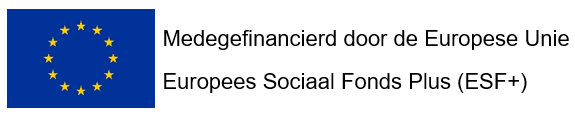 Toe te voegen aan de kandidatuur:Een kopie van de statuten van de organisatie (en eventuele partnerorganisaties). 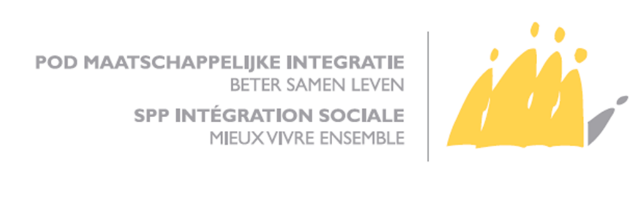 Oproep tot kandidaturenDienst Europese FondsenOPROEP TOT KANDIDATUREN VOOR DE AANWIJZING VAN KOEPELORGANISATIES TER ONDERSTEUNING VAN DE BEGELEIDENDE MAATREGELEN in het kader van het FEDERAAL VOEDSELHULPPROGRAMMA ONDER HET EUROPEES SOCIAAL FONDS PLUS (ESF+) Van toepassing vanaf de voedselhulpcampagne 2024 tot en met 2028OPROEP TOT KANDIDATUREN VOOR DE AANWIJZING VAN KOEPELORGANISATIES TER ONDERSTEUNING VAN DE BEGELEIDENDE MAATREGELEN in het kader van het FEDERAAL VOEDSELHULPPROGRAMMA ONDER HET EUROPEES SOCIAAL FONDS PLUS (ESF+) Van toepassing vanaf de voedselhulpcampagne 2024 tot en met 2028OPROEP TOT KANDIDATUREN VOOR DE AANWIJZING VAN KOEPELORGANISATIES TER ONDERSTEUNING VAN DE BEGELEIDENDE MAATREGELEN in het kader van het FEDERAAL VOEDSELHULPPROGRAMMA ONDER HET EUROPEES SOCIAAL FONDS PLUS (ESF+) Van toepassing vanaf de voedselhulpcampagne 2024 tot en met 2028Auteur : 
N. BOSSUYT/ B. CERRATOAuteur : 
N. BOSSUYT/ B. CERRATODatum : 07/07/2023Bijlage : formulier kandidaatstellingDe organisatie die zich kandidaat stelt:De organisatie die zich kandidaat stelt:Officiële naam van de organisatie:Adres:Website:Contactpersoon:Email:Telefoon:Rechtsvorm van de organisatie:Eventuele partnerorganisaties (wanneer de kandidatuur wordt gesteld door meerdere organisaties samen): Lijst van organisaties die zullen worden vertegenwoordigd.Deze lijst mag ook als bijlage worden toegevoegd.Opgelet! Het is verplicht de unieke identificatienummers in het kader van het FEAD/ ESF+  te vermelden.Toelichting algemene werking van de organisatie.Wat is de link tussen de vertegenwoordigde organisaties en de kandidaat?Toelichting ervaring met de sector van de voedselhulpToelichting ervaring met sociale begeleidingActiviteiten die de kandidaat wil ondernemen om de begeleidende maatregelen te ondersteunenEventuele synergiën tussen de kandidaat en andere kandidaat-koepelorganisaties